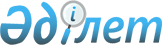 О признании утратившими силу некоторых приказов Министра финансов Республики КазахстанПриказ и.о. Министра финансов Республики Казахстан от 25 сентября 2012 года № 439

      В соответствии со статьей 21-1 Закона Республики Казахстан от 24 марта 1998 года «О нормативных правовых актах» ПРИКАЗЫВАЮ:



      1. Признать утратившими силу некоторые приказы Министра финансов Республики Казахстан согласно приложению к настоящему приказу.



      2. Налоговому комитету Министерства финансов Республики Казахстан (Джумадильдаев А.С.) в недельный срок со дня вступления в силу настоящего приказа направить копию приказа в Министерство юстиции Республики Казахстан и обеспечить его последующее опубликование в средствах массовой информации. 



      3. Настоящий приказ вступает в силу со дня подписания.       И.о. Министра                              Б. Жамишев

Приложение         

к приказу Министра финансов 

Республики Казахстан   

от 25 сентября 2012 года № 439 

Перечень

утративших силу некоторых приказов Министра финансов

Республики Казахстан

      1) приказ Министра государственных доходов Республики Казахстан от 20 сентября 1999 года № 1162 «Об утверждении Правил розничной торговли алкогольной продукции (кроме пива)» (зарегистрированный в Реестре государственной регистрации нормативных правовых актов Республики Казахстан 20 октября 1999 года под № 940, опубликованный в Бюллетене нормативных правовых актов центральных исполнительных и иных центральных государственных органов Республики Казахстан 2000 года, № 2, ст. 195);



      2) приказ Председателя Комитета по государственному контролю над производством и оборотом подакцизной продукции Министерства государственных доходов Республики Казахстан от 31 марта 2001 года № 42 «О правилах реализации этилового спирта производителям алкогольной продукции (кроме пива)» (зарегистрированный в Реестре государственной регистрации нормативных правовых актов Республики Казахстан 15 мая 2001 года под № 1496);



      3) приказ Председателя Комитета по государственному контролю над производством и оборотом подакцизной продукции Министерства государственных доходов Республики Казахстан от 27 ноября 2001 года № 207 «О внесении изменений в приказ Председателя Комитета по государственному контролю над производством и оборотом подакцизной продукции Министерства государственных доходов Республики Казахстан от 31 марта 2001 года № 42 «О порядке реализации этилового спирта с уплатой акциза производителям алкогольной продукции (кроме пива)» (зарегистрированный в Реестре государственной регистрации нормативных правовых актов Республики Казахстан 7 декабря 2001 года № 1694);



      4) приказ Министра финансов Республики Казахстан от 30 ноября 2010 года № 605 «О внесении изменения в приказ Председателя Комитета по государственному контролю над производством и оборотом подакцизной продукции Министерства государственных доходов Республики Казахстан от 31 марта 2001 года № 42 «О правилах реализации этилового спирта производителям алкогольной продукции (кроме пива)» (зарегистрированный в Реестре государственной регистрации нормативных правовых актов Республики Казахстан 5 января 2011 года под № 6721, опубликованный в Собрании актов центральных исполнительных и иных центральных государственных органов Республики Казахстан № 7, 2011 года (16 сентября 2011 года));



      5) приказ Министра финансов Республики Казахстан от 15 июля 2011 года № 370 «О внесении изменений в приказ Председателя Комитета по государственному контролю над производством и оборотом подакцизной продукции Министерства государственных доходов Республики Казахстан от 31 марта 2001 года № 42 «О правилах реализации этилового спирта производителям алкогольной продукции (кроме пива)» (зарегистрированный в Реестре государственной регистрации нормативных правовых актов Республики Казахстан 12 августа 2011 года под № 7119, опубликованный в газете «Юридическая газета» от 29 сентября 2011 года № 141 (2131));



      6) приказ Председателя Налогового комитета Министерства финансов Республики Казахстан от 27 февраля 2004 года № 88 «Об утверждении Инструкции по контрольному учету этилового спирта в организациях, осуществляющих производство этилового спирта» (зарегистрированный в Реестре государственной регистрации нормативных правовых актов Республики Казахстан 23 марта 2004 года № 2758);



      7) приказ Председателя Налогового комитета Министерства финансов Республики Казахстан от 18 января 2005 года № 11 «Об утверждении Правил реализации этилового спирта с уплатой акциза организациями, использующими его в технических целях, или при производстве неалкогольной продукции» (зарегистрированный в Реестре государственной регистрации нормативных правовых актов Республики Казахстан 18 февраля 2005 года под № 3450, опубликованный в газете «Юридическая газета» от 4 августа 2005 года № 142);



      8) приказ Министра финансов Республики Казахстан от 29 января 2007 года № 16 «Об утверждении форм и правил представления деклараций по производству и обороту отдельных видов нефтепродуктов» (зарегистрированный в Реестре государственной регистрации нормативных правовых актов Республики Казахстан 23 февраля 2007 года под № 4552, опубликованный в Бюллетене нормативных правовых актов центральных исполнительных и иных центральных государственных органов Республики Казахстан, апрель 2007 года, № 4, ст. 86);



      9) приказ Министра финансов Республики Казахстан от 23 декабря 2008 года № 601 «Об утверждении Правил квотирования объемов потребления и реализации этилового спирта без уплаты акцизов фармацевтическими предприятиями и государственными медицинскими учреждениями» (зарегистрированный в Реестре государственной регистрации нормативных правовых актов Республики Казахстан 31 декабря 2008 года под № 5457, опубликованный в газете «Юридическая газета» от 23 января 2009 года № 11 (1608); Собрание актов центральных исполнительных и иных центральных государственных органов Республики Казахстан № 1, 2009 года);



      10) приказ Министра финансов Республики Казахстан от 1 апреля 2009 года № 138 «Об утверждении Правил по оснащению технологических линий контрольными приборами учета» (зарегистрированный в Реестре государственной регистрации нормативных правовых актов Республики Казахстан 20 апреля 2009 года под № 5656, опубликованный в газете «Юридическая газета» от 5 июня 2009 года № 84 (1681), в Бюллетене нормативных правовых актов центральных исполнительных и иных центральных государственных органов Республики Казахстан, сентябрь 2009 года, № 9 ст. 350);



      11) приказ Министра финансов Республики Казахстан от 17 сентября 2010 года № 461 «Об утверждении Правил предоставления деклараций производства и оборота этилового спирта и алкогольной продукции» (зарегистрированный в Реестре государственной регистрации нормативных правовых актов Республики Казахстан 15 октября 2010 года под № 6564, опубликованный в газете «Казахстанская правда» от 18 ноября 2010 года № 313 (26374)).
					© 2012. РГП на ПХВ «Институт законодательства и правовой информации Республики Казахстан» Министерства юстиции Республики Казахстан
				